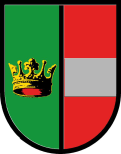 OBČINA VOJNIKKeršova ulica 83212 VOJNIKtel.: 03 780 06 40; 041 677 686 e-pošta: obcina@vojnik.si, vojnik.cz@gmail.cominternet: http://www.vojnik.siDatum: 20. 1. 2021Številka: 842 – 0002/2020 – 286SKLEPI  14. SESTANKA ŠTABA CIVILNE ZAŠČITE z dne, 20. 1. 2021, ob 16.00 preko video konferencePrisotni: Arnold Ledl – poveljnik CZ, Tomaž Pekovšek, Branko Petre – župan, Lidija Eler Jazbinšek, Dušan Horvat, Ivan Jezernik, Boštjan Švab in Mojca SkaleTehnično podporo video konferenci je zagotavljal Urban Podergajs. SKLEPI IN INFORMACIJE:Situacija v občini Vojnik se je spet malo poslabšala. V SeneCuri Domu starejših občanov Vojnik je 7 (2) (0) okuženih varovancev 3 (2) (3) zaposleni. V občinski upravi polovica zaposlenih dela na domu. Vse gasilske enote so pripravljene in usposobljene za delo – intervencije, ki pa se jih udeleži optimalno število gasilcev.  Situacija na terenu – javnih površinah ter v trgovinah je v skladu z zakonodajo in navodili NIJZ, problem so prikrita druženja. Več okužb je tudi pri različnih delodajalcih, ki izvajajo protokol glede visoko rizičnih kontaktov. Ker pa se okužba lahko prenaša tudi s kontakti, ki niso opredeljeni kot visoko rizični, civilna zaščita predlaga, da se večja pozornost v skladu z možnostmi (delo na domu...) nameni tudi tej skupini rizičnih kontaktov, za katere se predvideva samoizolacija oziroma zmanjšanje stikov v delovnem in zasebnem okolju, še posebej z ranljivimi skupinami.  Pomembno je, da se vsak posameznik obnaša kot, da bi bil kužen in OSTANITE DOMA. Občinska uprava je pripravila nabor pomembnih številk za obdobje COVID-a 19, ki so se objavile na spletni strani Občine Vojnik in tudi v novembrski številki Ogledala (Klicni center 080 14 04 – tudi za izjeme pri prehodu občinskih meja, Policija, Občina Vojnik – splošne zadeve ter pomoč prostovoljcev, Lekarna Vojnik, Zdravstveni dom Vojnik in brezplačna psihosocialna pomoč.)Na podlagi sklepa Štaba CZ je župan, 30. 12. 2020, preklical Odredbo o prepovedi uporabe športnih in drugih javnih objektov oziroma površin št. 842-0002/2020-101 z dne 16. 10. 2020 ter sprejel Odredbo o prepovedi uporabe otroških igrišč in igral ter zaprtih športnih površin št. 842-0002/2020-254. Tako je od 31. 12. 2020 dalje dovoljena uporaba športnih igrišč na prostem. V okolici je tudi dovolj parkovnih in zelenih površin, ki se lahko uporabljajo v skladu z navodili NIJZ. Župan je izdal,  21. 10. 2020, Sklep o protokolu izvajanja pogrebnih storitev v občini Vojnik in 7. 1. 2021, Sklep o delovanju vrtcev v občini Vojnik v minimalnem obsegu z veljavnostjo 11. 1. 2021. V varstvu je 109 (87) (75) otrok staršev, ki nimajo varstva, sami pa morajo obvezno delati (nujne službe). Prostovoljci pomagajo pri triaži – sprejemu v Zdravstveni postaji Vojnik v skladu z dogovorom. Občanom pomagajo tudi s paketi KORK-i. Prostovoljci opozarjajo občane na upoštevanje ukrepov NIJZ. V primeru potreb lahko prostovoljci uporabijo tudi službeno vozilo SUBARU oziroma v nujnih primerih v dogovoru s PGD tudi moštveno vozilo gasilcev. URSZR je 15. 1. 2021 občinam poslala Sklep o pričetku ocenjevanja škode na stvareh zaradi posledic potresa, ki je bil 29. 12. 2020. Občinska komisija za oceno škode je pripravila poziv za prijavo škode v večjem obsegu, ki je objavljen na uradni spletni strani Občine Vojnik. Rok za oddajo vlog je do vključno 1. februarja 2021. Poveljnik CZ bo pripravil dopis Lovski družini Vojnik, da označi s tablami prepoved drsanja in hoje po ribniku pri lovskem domu v Vojniku.  Testiranja s hitrimi testi predvidoma v Vojniku ne bo.      ZD Celje od 4.1.2021 dalje organizira prostovoljno in brezplačno testiranje na   okužbo z novim koronavirusom.v Celju in sicer v hali A na Celjskem sejmišču.      Testiranje poteka ob delovnikih (pon-pet.) od 13.00 do 15.00. Morebitne spremembe bodo ažurno objavljene na spletnih straneh ZD Celje.      https://www.zd-celje.si/si/novice/3073-prostovoljno-in-brezplacno-testiranje-na-sars-cov-2-s-hitrimi-antigenskimi-testi      Občani morajo s sabo prinesti osebni dokument in kartico zdravstvenega zavarovanja. Vse, ki se bodo odločili za hitro testiranje, prosimo, naj v primeru gneče med čakanjem ohranjajo medsebojno razdaljo in nosijo masko. Vse ostale podatke, povezane s testiranjem in rezultati testa, bodo občani dobili na mestu testiranja.      Pomembno. Testiranje je namenjeno iskanju morebitnih okuženih med na videz zdravo populacijo. Zato tisti, ki imajo kakršne koli, tudi blage znake bolezni, naj na testiranje s hitrimi testi ne hodijo, ampak se samoizolirajo ter kontaktirajo svojega izbranega osebnega zdravnika. Le ta jih bo napotil na testiranje z metodo PCR.Glede cepljenja proti COVID 19 je poveljnik zaprosil za uradne informacije Regijski Štab CZ. Zainteresirani občani se lahko prijavijo osebnemu zdravniku po telefonu ali elektronski pošti s podatki ime in priimek, rojstni datum, naslov in telefonska številka.      Uradna spletna stran za prijavo na cepljenje:        https://e-uprava.gov.si/podrocja/sociala-zdravje-smrt/zdravje/vloga-cepljenje.html.Več o cepljenju:  https://www.gov.si/novice/2020-12-18-s-cepljenjem-bomo-priceli-takoj-po-prejemu-cepiva/      https://www.nijz.si/sl/cepljenje-proti-covid-19-za-splosno-javnost       https://www.gov.si/novice/2020-12-18-s-cepljenjem-bomo-priceli-takoj-po-prejemu-cepiva/       https://www.gov.si/assets/ministrstva/MZ/DOKUMENTI/Koronavirus/Informacija-v-povezavi-s-cepljenjem-proti-virusu-SARS-CoV-2-17.-12.-2020.pdfGasilci in gasilke so usposobljeni tudi za prvo pomoč. Na poziv RK Celje dve članici PGD Frankolovo (Lilija Jerneja in Nuša), ena članica PGD Nova Cerkev (Jesenek Lavra) ter ena članica PGD Lemberg (Božnik Petra) dejavno (8 ur dnevno) ponovno pomagajo od  11. 1. 2021 v Splošni bolnišnici CeljeBolničarji GZ Vojnik – Dobrna so na razpolago tudi Regijskemu štabu CZ.V primeru večjih potreb se lahko v psihosocialno pomoč vključi tudi članica iz    GZ Vojnik-Dobrna, ki je za to usposobljena.Redarji opravljajo nadzor občasno tudi popoldan in ob vikendih, v skladu z dogovorom v drugih občinah.Redni sestanki Štaba civilne zaščite so vsako sredo ob 16.00 preko video   konference.Sestanek se je končal ob 16:15. Zapisala: Mojca Skale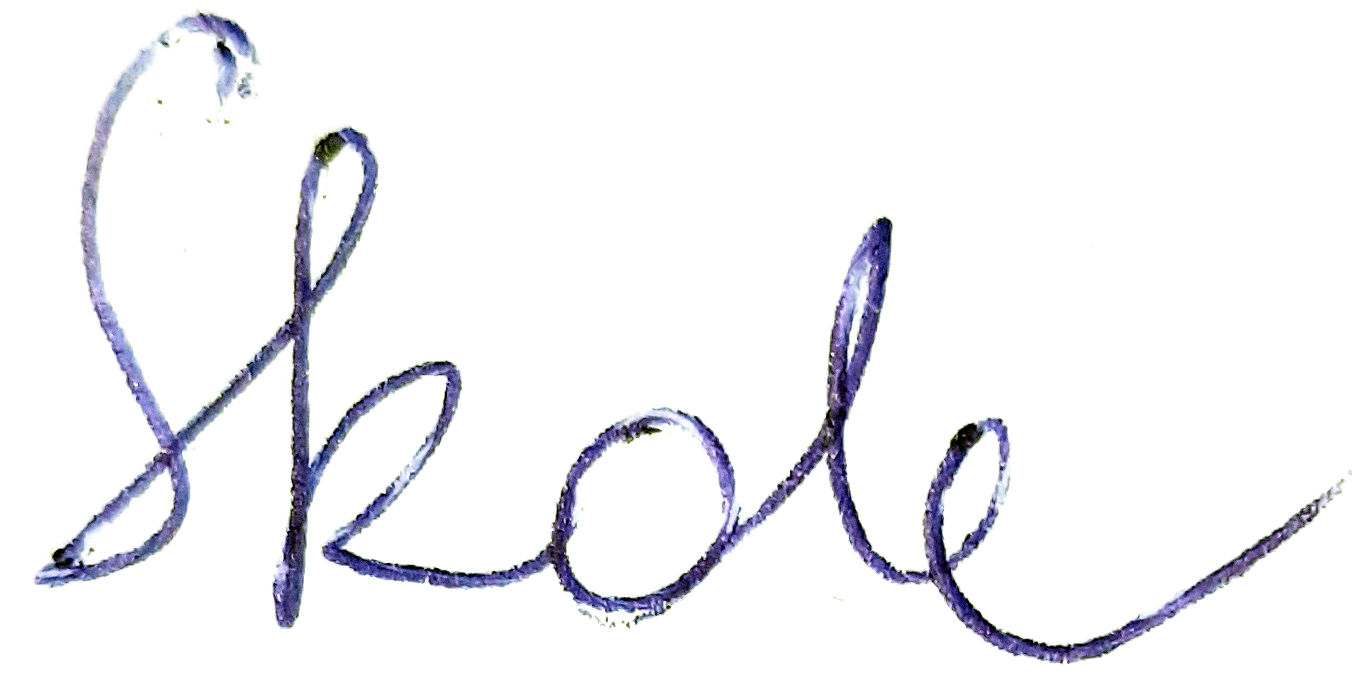 					          					                  Poveljnik CZ,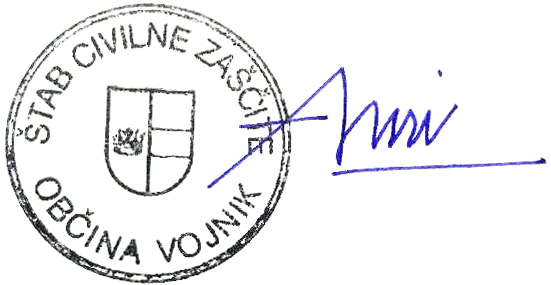 				Arnold Ledl Datum Št. okuženih/ 100 tisoč preb.Novo okuženiAktivno okuženiŠtevilo vseh%19. 1. 2021151661258799,812. 1. 20211415181268259,35. 1. 20211134151017538,529. 12. 2020107812966987,822. 12. 20201482181326517,315. 12. 20201684231476026,88. 12. 2020163981465185,81. 12. 20201920261714545,124. 11. 20201560241393724,2